 АДМИНИСТРАЦИЯ 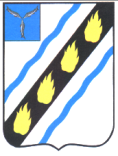 СОВЕТСКОГО МУНИЦИПАЛЬНОГО РАЙОНА  САРАТОВСКОЙ ОБЛАСТИ ПО С Т А Н О В Л Е Н И Е	 от   29.12.2014   №  1263 р.п. Степное  резервировании рабочих мест на предприятиях и в организациях, расположенных на территории Советского муниципального района, для граждан отбывающих наказание в виде обязательных  работ Руководствуясь ст.49 УК РФ, Федеральным законом от 8.12.2003 № 161  ФЗ «О приведении Уголовно-процессуального кодекса Российской Федерации и других  законодательных  актов  в  соответствии  с  Федеральным  законом  «О внесении изменений и дополнений в Уголовный кодекс Российской Федерации» (с изменениями и дополнениями), Федеральным законом РФ от 6.10.2003  № 131- ФЗ «Об общих принципах организации местного самоуправления в Российской Федерации»,  руководствуясь    Уставом  Советского    муниципального  района, администрация Советского муниципального района  ПОСТАНОВЛЯЕТ:   Утвердить  прилагаемый  перечень  предприятий  и  организаций, расположенных на территории Советского муниципального района, оказывающих содействие занятости граждан, осужденных   по приговору суда к отбыванию обязательных  работ без лишения свободы, по месту жительства осужденного.   Рекомендовать  руководителям  предприятий и организаций,  указанных  в приложении,  осуществлять  прием на резервируемые рабочие  места  только  по направлению  филиала  по  Советскому  району  ФКУ  УИИ  УФСИН  России  по Саратовской области.   Считать  утратившим  силу  постановление      администрации  Советского муниципального района от 03.03.2014  № 209 «О резервировании рабочих мест на предприятиях  и  в  организациях,  расположенных  на  территории  Советского муниципального  района,  для  граждан  отбывающих  наказание  в  виде обязательных работ». Глава  администрации   Советского муниципального  района	                                                           С.В.Пименов Медведева М.В.  53771  Приложение к постановлению администрации Советского муниципального района от   29.12.2014   №  1263 Перечень предприятий и организаций № Наименование муниципальных образований,  Число п/п предприятий, организации вакантных мест   МКУ «АХО органов местного самоуправления Советского муниципального района»  (по согласованию)   Администрация Советского МО (по согласованию)   Администрация Пушкинского МО (по согласованию)   Администрация Розовского МО (по согласованию)   Администрация Золотостепского МО (по согласованию)   Администрация Культурского МО (по согласованию)   Администрация Мечетненского МО (по согласованию)   Администрация Любимовского  МО (по согласованию)   Администрация Наливнянского МО (по согласованию)   МУК ЦКС РДК р.п.Степное   ГУЗ СО «Советская РБ» Согласованно: Начальник филиала по Советскому  району ФКУ УИИ УФСИН России по Саратовской  области __________ А.Е.Гридяева «____» _______ 2014 Верно: Начальник отдела  2 2 4 3 3 3 3 3 3 2 1 делопроизводства и контроля                                                       Н.В. Черникова	 